Al Dirigente scolasticodell’ISTITUTO COMPRENSIVO SELVAZZANO III sottoscritti 	nata/o a		il	/	/	 cod. fisc. 		e 	nata/o a		il	/	/	 cod. fisc. 		genitori (o esercenti la patria potestà genitoriale) dell’alunna/o 						                                                           nata/o	a	 	il	/	/	iscritto	per	l’anno	scolastico 	/	alla classe	sez.	della scuola	plesso di 					AUTORIZZANOil/ la proprio/a figlio/a a partecipare a tutte le uscite e visite didattiche in orario scolastico (teatro, biblioteca, impianti sportivi, brevi passeggiate, ecc.) nel territorio comunale del plesso di appartenenza, sotto la sorveglianza degli insegnanti. Tali uscite saranno effettuate nell’arco dell’anno scolastico	/	 e preventivamente comunicate alle famiglie.In fedeLuogo e data	,	/	/ 	Il padre 	 La madre 		Nel caso di un’unica firma, il sottoscritto, consapevole delle conseguenze amministrative e penali per chi rilasci dichiarazioni non corrispondenti a verità, ai sensi del DPR 445/2000, dichiara di avere effettuato la scelta/richiesta in osservanza delle disposizioni sulla responsabilità genitoriale di cui agli artt. 316, 337 ter e 337 quater c.c., che richiedono il consenso di entrambi i genitori.Il genitore unico firmatario 	 I dati riportati nel presente modulo saranno utilizzati per i soli fini ivi indicati, nel rispetto delle norme sulla privacy vigenti e successive modifiche ed integrazioni.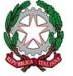 ISTITUTO COMPRENSIVO SELVAZZANO IIAUTORIZZAZIONE USCITE E VISITE DIDATTICHEFAMIGLIE